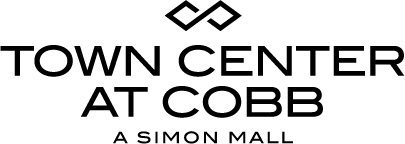 Town Center at Cobb celebrates Mother’s Day 
with Mom’s Night Out on Thursday, May 5 Free event focuses on fashion, beauty, shopping and more!Kennesaw, Ga. (April 21, 2016) — Town Center at Cobb prepares to pamper moms with an evening of fashion and fun. Mom’s Night Out celebrates motherhood with a stylish shopping experience on Thursday, May 5 from 6-8 p.m. in the Sears Court. Town Center at Cobb will provide goodie bags for the first 250 women to register, along with entertainment, food samples, door prizes, interactive tabling, fashion presentations and more! Attendees will also receive a special gift with the purchase of $100 or more at participating retailers, while supplies last. Plus, two lucky ladies will be selected to receive flash makeovers from stores like Aveda and Macy’s in the mall. WHAT:	Mom’s Night Out Festive evening includes flash makeovers for two lucky moms plus entertainment, food sampling, door prizes, interactive tabling, fashion presentations and more WHEN:	Thursday, May 5 (6-8 p.m.)WHERE:	Town Center at Cobb		400 Barrett Pkwy.		Kennesaw, GA 30144HOW:	This event is FREE and open to the public; the first 250 guests to register will receive a complimentary goody bag For more information, visit www.simon.com/towncenteratcobb 
###Contact:				Jennifer WalkerBRAVE Public Relations404.233.3993jwalker@bravepublicrelations.com FOR IMMEDIATE RELEASE 